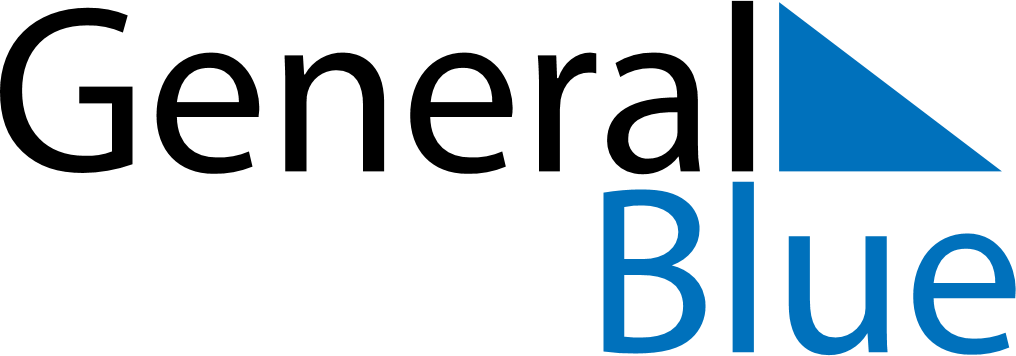 August 2024August 2024August 2024August 2024August 2024August 2024Mataranga, GreeceMataranga, GreeceMataranga, GreeceMataranga, GreeceMataranga, GreeceMataranga, GreeceSunday Monday Tuesday Wednesday Thursday Friday Saturday 1 2 3 Sunrise: 6:36 AM Sunset: 8:44 PM Daylight: 14 hours and 8 minutes. Sunrise: 6:36 AM Sunset: 8:43 PM Daylight: 14 hours and 6 minutes. Sunrise: 6:37 AM Sunset: 8:42 PM Daylight: 14 hours and 4 minutes. 4 5 6 7 8 9 10 Sunrise: 6:38 AM Sunset: 8:41 PM Daylight: 14 hours and 3 minutes. Sunrise: 6:39 AM Sunset: 8:40 PM Daylight: 14 hours and 1 minute. Sunrise: 6:40 AM Sunset: 8:39 PM Daylight: 13 hours and 59 minutes. Sunrise: 6:41 AM Sunset: 8:38 PM Daylight: 13 hours and 57 minutes. Sunrise: 6:42 AM Sunset: 8:37 PM Daylight: 13 hours and 55 minutes. Sunrise: 6:43 AM Sunset: 8:36 PM Daylight: 13 hours and 53 minutes. Sunrise: 6:44 AM Sunset: 8:34 PM Daylight: 13 hours and 50 minutes. 11 12 13 14 15 16 17 Sunrise: 6:44 AM Sunset: 8:33 PM Daylight: 13 hours and 48 minutes. Sunrise: 6:45 AM Sunset: 8:32 PM Daylight: 13 hours and 46 minutes. Sunrise: 6:46 AM Sunset: 8:31 PM Daylight: 13 hours and 44 minutes. Sunrise: 6:47 AM Sunset: 8:30 PM Daylight: 13 hours and 42 minutes. Sunrise: 6:48 AM Sunset: 8:28 PM Daylight: 13 hours and 40 minutes. Sunrise: 6:49 AM Sunset: 8:27 PM Daylight: 13 hours and 38 minutes. Sunrise: 6:50 AM Sunset: 8:26 PM Daylight: 13 hours and 35 minutes. 18 19 20 21 22 23 24 Sunrise: 6:51 AM Sunset: 8:24 PM Daylight: 13 hours and 33 minutes. Sunrise: 6:52 AM Sunset: 8:23 PM Daylight: 13 hours and 31 minutes. Sunrise: 6:52 AM Sunset: 8:22 PM Daylight: 13 hours and 29 minutes. Sunrise: 6:53 AM Sunset: 8:20 PM Daylight: 13 hours and 26 minutes. Sunrise: 6:54 AM Sunset: 8:19 PM Daylight: 13 hours and 24 minutes. Sunrise: 6:55 AM Sunset: 8:17 PM Daylight: 13 hours and 22 minutes. Sunrise: 6:56 AM Sunset: 8:16 PM Daylight: 13 hours and 20 minutes. 25 26 27 28 29 30 31 Sunrise: 6:57 AM Sunset: 8:15 PM Daylight: 13 hours and 17 minutes. Sunrise: 6:58 AM Sunset: 8:13 PM Daylight: 13 hours and 15 minutes. Sunrise: 6:59 AM Sunset: 8:12 PM Daylight: 13 hours and 13 minutes. Sunrise: 7:00 AM Sunset: 8:10 PM Daylight: 13 hours and 10 minutes. Sunrise: 7:00 AM Sunset: 8:09 PM Daylight: 13 hours and 8 minutes. Sunrise: 7:01 AM Sunset: 8:07 PM Daylight: 13 hours and 5 minutes. Sunrise: 7:02 AM Sunset: 8:06 PM Daylight: 13 hours and 3 minutes. 